正の数・負の数(数学的な見方・考え方２)氏名(　　　　　　　　)１　AさんとBさんが、1つのサイコロを交互に振って得点の合計を競い合うゲームを行う。サイコロの目が奇数の場合は、その目の数だけ点がくわえられ、サイコロの芽が偶数の場合は、その目の数に－を付けた点がくわえられる。このとき、次の問いに答えなさい。　　　　　例　＋3点　　　　　　　　－6点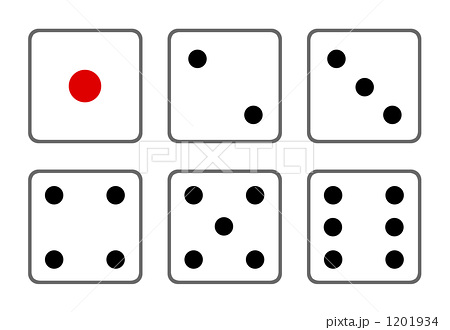 (1)　Ａさんがサイコロを3回振ったら、４，２，３の目が出た。また、Bさんがサイコロを3回振ったら２，１，５の目が出た。AさんとBさんのそれぞれの得点を求めよ。(2)　サイコロを2回振ったとき、点差が最も大きくなるのは何点か求めよ。(3)　Aさんがサイコロを3回振ったら、１，３，４の目が出た。Bさんもサイコロを3回振ったら、合計点がAさんを2点上回った。このとき、Bさんが出したサイコロの目はの出方は、全部で何通りあるか求めよ。また、どのように考えたか説明せよ。ただし、出た目の順番は考えないものとする。解答正の数・負の数(数学的な見方・考え方２)氏名(　　　　　　　　)１　AさんとBさんが、1つのサイコロを交互に振って得点の合計を競い合うゲームを行う。サイコロの目が奇数の場合は、その目の数だけ点がくわえられ、サイコロの芽が偶数の場合は、その目の数に－を付けた点がくわえられる。このとき、次の問いに答えなさい。　　　　　例　＋3点　　　　　　　　－6点(1)　Ａさんがサイコロを3回振ったら、４，２，３の目が出た。また、Bさんがサイコロを3回振ったら２，１，５の目が出た。AさんとBさんのそれぞれの得点を求めよ。　　　　　　　　　　　　　　　　　　Aさん　－３　点　　　Bさん　　４　点(2)　サイコロを2回振ったとき、点差が最も大きくなるのは何点か求めよ。最大　(＋５)＋（＋５）＝１０　　最小　(－６)＋(－６)＝－１２差　１０－（－１２）＝２２　　　　　　　　　　　　　　　　　　　　　　　　　　２２　点(3)　Aさんがサイコロを3回振ったら、１，３，４の目が出た。Bさんもサイコロを3回振ったら、合計点がAさんを2点上回った。このとき、Bさんが出したサイコロの目はの出方は、全部で何通りあるか求めよ。また、どのように考えたか説明せよ。ただし、出た目の順番は考えないものとする。Aさんの得点は　１＋３－４＝０　0点なので、Bさんが出した目の得点は2点得点が2点になる組み合わせを考える。(１，３，２)　(３，３，４)　(５，３，６)　(１，５，４)　の4通り